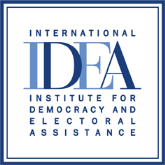 INTERNATIONAL INSTITUTE FOR DEMOCRACY AND ELECTORAL ASSISTANCERESPONSE TO CLARIFICATION QUESTIONS REGARDING TENDER No. 258-17/76Project Name:		Publications and CommunicationsAssignment Name:	Editing and Proofreading of International IDEA’s publications and communications materialBased on questions received, the information below is provided for clarification regarding the assignment “Editing and Proofreading of International IDEA’s publications and communications material”. Please note if new questions are received they will be added to this document.Question re 2.4 (iv) (“The proposal should provide the following information: Samples of previous editing/proofreading assignments”): “Samples of our work are covered by strict confidentiality requirements by our clients. Is there any other means of fulfilling this tender requirement?” Response:  In the situation where client confidentiality prevents you from submitting samples of previous assignments please outline the following in your submission:a) the reasons for the confidentiality restrictions;  and b) clearly indicate the scope of the assignments with these clients.  Note that one of the evaluation criteria outlined in 4.1 of the Tender Notice and RfP relates to the scope and quality of samples provided. In accordance with 4.7 of the Tender Notice and RfP all bidders who are shortlisted as a result of the evaluation will be requested to carry out a test to demonstrate their ability to perform the different services.